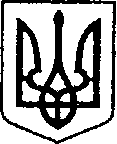                   УКРАЇНА                               ЧЕРНІГІВСЬКА ОБЛАСТЬ   Н І Ж И Н С Ь К А    М І С Ь К А    Р А Д А  19 сесія VIII скликання                                   Р І Ш Е Н Н Я  від 20 січня 2022р.	               м. Ніжин	                             № 6-19/2022Про включення в перелік земельнихділянок для продажу права оренди на земельних торгах окремими лотами           Відповідно до статей 25, 26, 42, 59, 60, 73 Закону України «Про місцеве самоврядування в Україні», статей 12, 124, 135, 136, 137  Земельного кодексу України, Регламенту Ніжинської міської ради Чернігівської області, затвердженого рішенням Ніжинської міської ради Чернігівської області VIII скликання від 27 листопада 2020 року № 3-2/2020 (зі змінами), враховуючи заяву Михайличенка С.О., міська рада вирішила:       	          Пункт 1  про включення  в  перелік  вільних  від забудови земельних ділянок,  право оренди  яких підлягає продажу на конкурентних засадах (земельних торгах) земельну ділянку за адресою: Чернігівська обл., м. Ніжин,                 вул. Шевченка, 111,  орієнтовною площею 0,1000 га,  із  цільовим призначенням - для будівництва та обслуговування будівель торгівлі, продаж  права  оренди  на яку пропонується на  аукціоні,  знято з порядку денного відповідно до ч. 2 ст. 29 Регламенту Ніжинської міської ради Чернігівської області VIII скликання до надання заявником схеми (місця розташування) земельної ділянки.								            2.   Начальнику управління комунального майна та земельних відносин  Онокало  І.А.  забезпечити  оприлюднення даного рішення на офіційному сайті Ніжинської міської ради протягом п’яти робочих днів з дня його прийняття.           3. Організацію виконання даного рішення покласти на першого заступника міського голови з питань діяльності виконавчих органів ради Вовченка Ф.І. та   управління комунального майна та земельних відносин Ніжинської міської ради (Онокало І.А.).           4.   Контроль за виконанням даного рішення покласти на постійну комісію міської ради  з питань регулювання земельних відносин, архітектури, будівництва та охорони навколишнього середовища                                                     (голова комісії Глотко В.В.).Міський голова         				                     Олександр  КОДОЛА